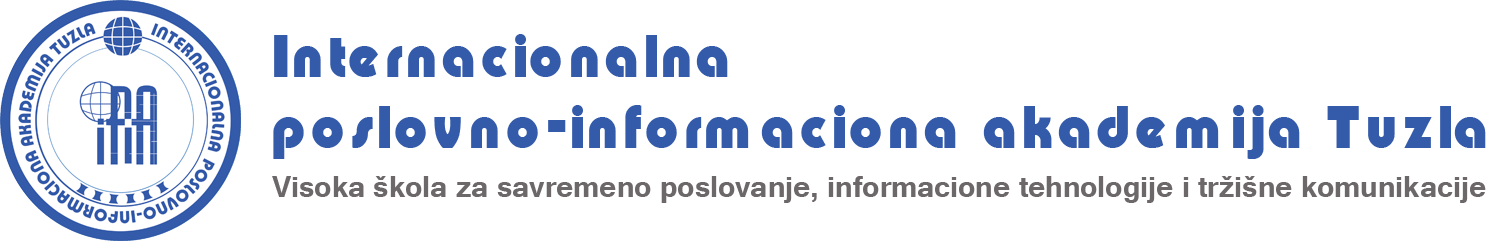 Raspored redovnih sjednica Senata za ak. 2023/24. godinu06.03.2024. godine20.05.2024. godine24.06.2024. godine15.08.2024. godine02.09.2024. godine30.09.2024. godineU skladu sa Poslovnikom o radu Senata, Senat IPI Akademije će održavati vanredne i elektronske sjednice prema potrebi.U Tuzli, 02.10.2023. godine						Predsjednik Senata								____________________________								          dr. sc. Damir Bećirović